Publicado en Panama el 25/04/2024 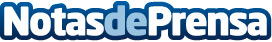 Giselle Lima: liderando un cambio moral para reducir la criminalidad en PanamáLa destacada activista de origen venezolano, lleva a cabo una transformadora campaña de educación en valores para combatir la corrupción y la criminalidad Panamá. Su iniciativa, basada en la guía 'El Camino a la Felicidad', se está difundiendo a nivel nacional, alcanzando a diversos sectores de la sociedad panameña, desde la policía hasta las fuerzas armadas. Este esfuerzo sin precedentes, liderado por Giselle Lima, ha posicionado a Panamá como uno de los países más seguros de América LatinaDatos de contacto:Luis Alberto GonzalezCSI323-960-3500Nota de prensa publicada en: https://www.notasdeprensa.es/giselle-lima-liderando-un-cambio-moral-para Categorias: Internacional Educación Comunicación Sociedad http://www.notasdeprensa.es